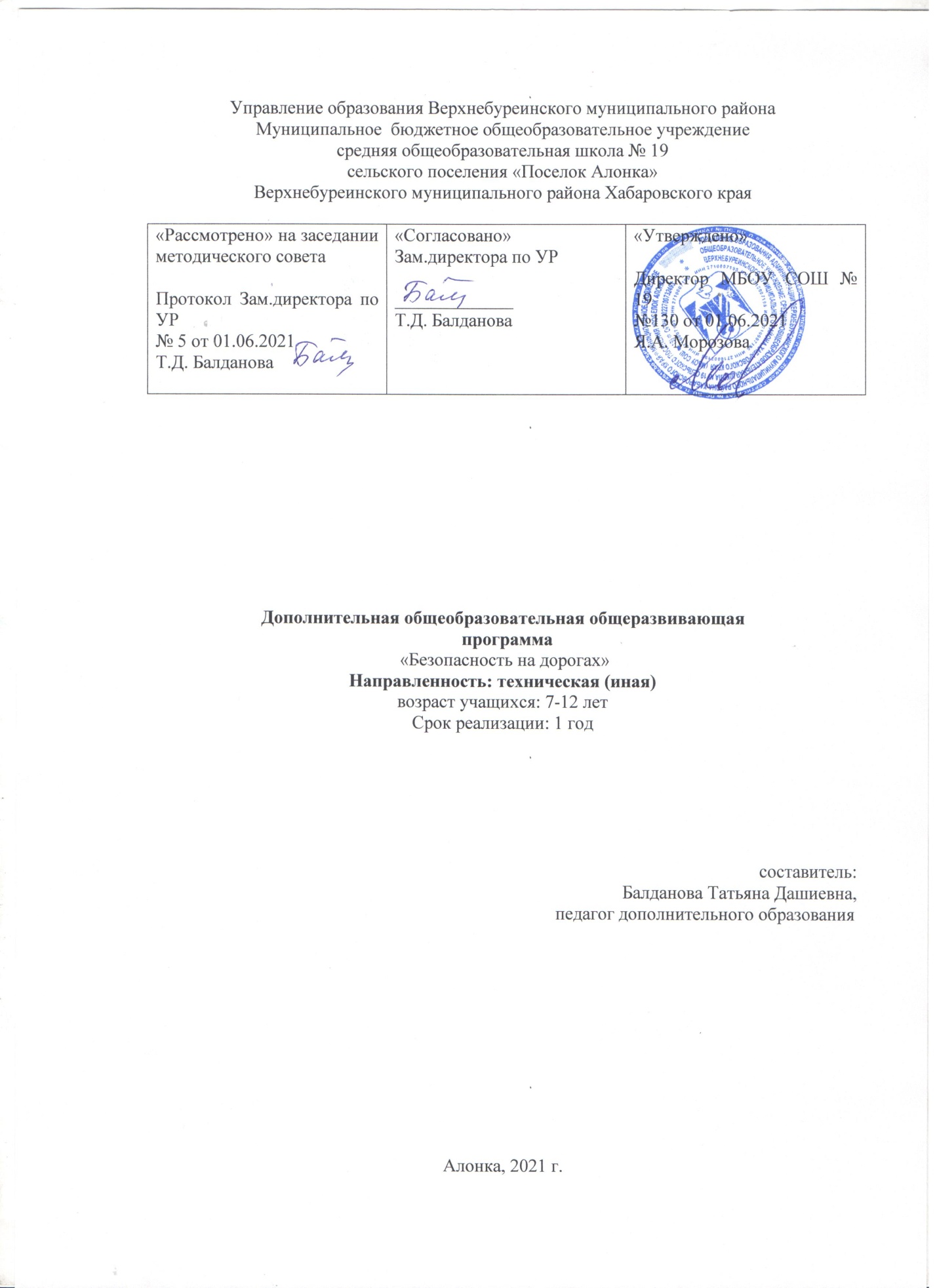 Классификация программыТип: дополнительная образовательная программа  Вид: модифицированнаяУровень: начальныйЦель:  создание условий для формирования личности безопасностиНаправленность – спортивно-техническаяПо возрастному принципу – 7-12 летСрок реализации – 1 годПОЯСНИТЕЛЬНАЯ ЗАПИСКАСтатус документаРабочая программа кружка «Безопасное колесо» разработана на основе:Федерального государственного образовательного стандарта начального общего образования; Концепции духовно-нравственного развития и воспитания личности гражданина России, планируемых результатов начального общего образования;Сборника методических рекомендаций «Содержание деятельности образовательных учреждений по профилактике детского дорожно-транспортного травматизма» Центра общих проблем среднего образования ГНУ ИСМО РАО/  Е.А.Бондаренко, Н.Ф.Виноградова и др. под ред. А.А.Журина, М., ИСМО РАО , 2006г.;в рамках Федерального закона «О безопасности дорожного движения»; закона Российской Федерации «О безопасности»; «Правил безопасного поведения учащихся на улицах и дорогах».	Безопасность дорожного движения – одна из основных проблем сохранения жизни и здоровья учащихся. Сегодня, в век стремительного роста автомобильных потоков на наших улицах и дорогах, когда с раннего детства ребёнок знакомится со сложной техникой, когда он становится участником дорожного движения, встаёт проблема его обучения основам безопасного поведения на улицах и дорогах, необходимость сознательного выполнения им требований дорожного движения.Во все времена существования человечества обеспечение безопасности дорожного движения являлось важнейшей проблемой общества, но именно сейчас, в условиях настоящей автомобильной революции, наиболее обострилась ситуация, связанная с дорожно-транспортным травматизмом. В условиях интенсивного движения транспортных средств по улицам и дорогам наблюдается большое количество несчастных случаев с детьми. Это происходит во многом потому, что учащиеся или не знают правил безопасного поведения на улицах и дорогах, или нарушают их, не сознавая опасных последствий этих нарушений.В настоящее время механизмы взаимодействия человека и транспорта все чаще нарушаются. Обществу наносится большой материальный ущерб, растет число граждан, погибших в ДТП. Таким образом, обеспечение безопасности дорожного движения представляет собой одну из главных проблем государства.Сложные условия современного дорожного движения предъявляют ко всем его участникам очень высокие требования. Участники дорожного движения должны ориентироваться в сложной дорожной обстановке, научиться предвидеть развитие транспортных ситуаций, быть максимально внимательными и предупредительными друг к другу. Одним из путей решения данной задачи в процессе образования является обучение человека правильно себя вести на дороге и в транспорте.Основу взаимодействия и «мирного сосуществования» всех участников движения создают Правила дорожного движения, которые необходимо четко знать, а самое главное – неуклонно выполнять.Адаптация детей и подростков к изменяющимся условиям жизни является одной из важнейших задач детского центра современности. Профилактика и предупреждение дорожных происшествий, сохранение жизни и здоровья подрастающего поколения - одна из важнейших задач, решение которой возможно с использованием различных доступных средств, форм и методов  дополнительного образования детей.	Модифицированная дополнительная образовательная программа «Безопасность на дорогах», (далее по тексту Программа) объединяет несколько учебных предметов, выстроенных в оптимальном составе  для более полного и всестороннего обучения подростков.	Комплекс учебных предметов, входящих в Программу,  представляет собой своеобразную школу безопасности, пропагандирующую воспитание законопослушных граждан,  изучающих правила безопасного движения на дорогах и улицах, умение не только ездить на велосипеде по правилам, но и фигурного вождения на велосипеде. Программа ориентирована на применение широкого комплекса вопросов по основам безопасности жизнедеятельности, развитие творческого потенциала и логического мышления обучающихся, технических знаний по данной тематике.	 За основу в обучении принимается процесс интеллектуального, эмоционального, личностного развития ребенка, через различные способы и направления образовательной деятельности помогающие приобретать знания, умения,  навыки и применять их самостоятельно в различных ситуациях.Направленность Программы – научно-техническая.	Актуальность Программы выражается в  глобальности и сложности самой проблемы безопасного поведения населения, прежде всего детского, на дорогах, в правовой безграмотности участников дорожного движения, отсутствия внутренней потребности в выполнении установленных законов и правил поведения в обществе, которую необходимо срочно решать для сохранения жизни и здоровья подрастающего поколения.	Новизна Программы заключается в том, что материал занятий излагается в игровой форме. Новое время диктует в работе и новые направления, такие как дополнено более сложными элементами техники фигурного вождения велосипеда и расширен материал по оказанию первой медицинской помощи, впервые включены творческие задания и сценические выступления. В образовательном процессе  применяются комплексные интерактивные формы занятий – «круглый стол», «деловая игра», сюжетно-ролевые игры, конструирование и моделирование ситуаций, решение задач с противоречиями, психотехнические тренинги, дискуссия – критический диалог  и многое другое.Данная образовательная Программа педагогически целесообразна, так как при ее реализации используются современные технические оборудования, позволяющие освоить практическую часть предложенного материала. Важное место в образовательном процессе отводится компьютеризации. Дети получают пользовательские навыки работы на компьютере, а также решают ситуационные задания по правилам дорожного движения, в игровой форме составляют маршруты для велосипедистов и пешеходов. Полученные знания  необходимы в повседневной жизни детей и в профессиональном самоопределении.   Программа основывается на принципах:доступности – содержание обучения составлено с учетом возрастных особенностей детей 7-12 лет и   их субъективного опыта. Тематика занятий выстроена  по степени нарастания сложности и увеличения времени для  самостоятельной и практической работы;наглядности – на занятиях используется дидактические пособия и универсальные карты - задания, карты – схемы дорог, презентации, позволяющие  зрительно воспринимать учебный материал. сознательности и активности – реализация Программы позволяет сформировать менталитет молодого гражданина,  осознающего значимость законопослушного поведения не только на дорогах, но и в личной и общественной жизни. В подростке воспитывается   самостоятельность, ответственность и уверенность  в правоте собственных поступков на основе правового просвещения;прочностизнаний– использование научно-технических и современных педагогических технологий при передаче знаний по Программе позволяет достичь высокого уровня результативности освоения учебного материала при активной познавательной позиции  детей. Значительное внимание уделяется вопросам коллективной учебной деятельности,  взаимопомощи и сотворчества, как на уровне педагог – ребенок, так и ребенок – ребенок, что способствует закреплению знаний и навыков в совместной и индивидуальной   практической работе.Цель и задачи программыЦель программы –воспитание законопослушных участников дорожного движения; формирование у обучающихся культуры здорового и безопасного образа жизни.В ходе реализации Программы будут обеспечены следующие задачи:Образовательные:ознакомить с историей ГИБДД, становлением и развитием системы правил дорожного движения в России;изучить Правилам дорожного движения и применять их в практических жизненных ситуациях;формировать представление об основных правилах и методах реализации решения задач на компьютере;научить способам  оказания первой  доврачебной помощи пострадавшим;обучить способам и приемам фигурного  вождения велосипеда;научить простейшим  техническим приемам ремонта малых транспортных средств;научить основам сценического поведения, создать творческий  коллектив;развить образное, техническое мышление и умение выразить свой замысел на плоскости (с помощью чертежа, схемы);развить социальную активность обучающихся, вовлечь наибольшее число воспитанников в изучение и пропаганду здорового образа жизни, овладеть методами предупреждения ДДТП;содействовать профессиональному самоопределению;Развивающие:развивать у обучающихся умение ориентироваться в дорожно-транспортной ситуации;способствовать развитию таких умений как быстрота реакции,Воспитательные:формировать у обучающихся  активную жизненную позицию;воспитывать законопослушных участников дорожного движения, негативно относящихся к правонарушениям в сфере дорожного движения;воспитывать волевые качества и чувство самоконтроля при совершении практических действий на дороге; стимулировать находчивость, изобретательность и устойчивый интерес к поисковой творческой деятельности; воспитать чувство ответственности и значимости ребенка в вопросах обеспечения безопасности на дорогах;способствовать раскрытию в подростках творческой индивидуальности;прививать детям любовь к творческому труду, развивать 	самостоятельность, инициативу и импровизационные способности у 	детей.Отличительной особенностью данной программы от имеющихся в практике является комплексность и интегрированность образовательного процесса, рассчитанного на обучение способам исследовательской и поисковой самостоятельной творческой деятельности, подготовку законопослушных граждан, пропагандирующих здоровьесберегающее поведение на дорогах и улицах. При обучении используются разнообразные современные способы и приемы дидактического и психологического воздействия на ребенка-подростка,  посредством творческих массовых мероприятий, проведением конкурса рисунков, фотографий, стихов, песен. 	За период обучения  программы совершенствуются технические знания подростков о малых транспортных средствах: приобретаются практические навыки ремонта велосипедов, обучающиеся готовят учебные пособия для проводимых учебных мероприятий.	Построение образовательного  процесса строится  таким образом, чтобы обучающиеся с первых занятий проявляли творческий подход к такому важному и осознанному выбору – изучению и пропаганде безопасности движения, сохранению жизни детей-пешеходов и детей-водителей малых транспортных средств. На занятиях приветствуется инициатива, сообразительность, нестандартный подход. Начиная учиться, обучающиеся приобретают весь необходимый объем информации, получают знания и умения, что в конечном итоге, позволяет оказать помощь в постижении учебных знаний  другим детям.Функциональное назначение Программы – здоровьесберегающее, развивающее, практико-ориентированное.Основное назначение Программы - средствами дополнительного образования оказать педагогическое содействие в становлении творческой личности, умеющей самостоятельно мыслить, действовать и принимать решения. Подростки  вовлекаются в творческую, преобразующую деятельность, дающую возможность самовыражения и проявления в конкретных полезных делах и поступках.Организация образовательного процессаДанная программа рассчитана на 1 год и охватывает детей 7 -12 лет.Набор производится независимо от способностей подростка по заявлению родителей. Родители заполняют заявления – анкеты, знакомятся с условиями работы коллектива и с собственными перспективами участия в этой деятельности.Исходяиз психофизиологических особенностей детей подросткового возраста (несформированность произвольного внимания, быстрая смена настроений и интересов) и специфики занятий, предельная наполняемость группы на всех этапах работы составляет 10 человек. Такое количество детей является оптимальным для организации учебной и игровой деятельности, создания творческой атмосферы на занятиях и педагогу предоставляется возможность обеспечить индивидуальный подход к обучению ребенка.В дальнейшем  у детей  развивается произвольное внимание, вырабатывается пространственное ориентирование, формируется основа для сочетания теории и практики. Организация занятий построена следующим образом: на I году обучения  1 раз в неделю по 2 часа  (68 часов в год).Основной принцип работы творческого объединения  «Безопасность на дорогах» – сочетание внутри одного занятия различных видов учебно-творческой деятельности и, путем их частой смены, сохранения у подростков остроты восприятия, работоспособности и интереса к занятиям в течение 2 часов.Дополнительная образовательная программа «Безопасность на дорогах»существенно расширяет кругозор учащихся, представляет возможность освоить новые знания по истории ГИБДД, раскрывает правовые основы окружающего социального мира, дает практические навыки вождения  и ремонта малых транспортных средств, оказания первой доврачебной медицинской помощи, технического моделирования и конструирования, помогает социальной адаптации средствами театрализации. Обучение  завершается  профориентационной работойОжидаемые результатыВ качестве результатов обучения по программе рассматриваются следующие позиции:знать историю ГИБДД, становление и развитие системы Правил дорожного движения;знать о безопасности дорожного движения и правилах поведения в различных социальных ролях;владеть практическими навыками безопасного вождения и ремонта малых транспортных средств;владеть практическими навыками фигурного вождения велосипеда;уметь решать ситуационные задачи на компьютере;уметь  оказывать первую  доврачебную помощь пострадавшим;уметь выполнять простейший технический ремонт малых транспортных средств;уметь выразить свой замысел на плоскости с помощью схемы или чертежа;создать творческую  концертную программу.В течение учебного года проводится поэтапная диагностика успешности усвоения программного материала:I этап (начальный) – собеседование для определения начального уровня развития ребенка;II этап (промежуточный) – зачет, открытое занятие с последующим анализом результатов, праздники, соревнование;III этап (итоговый) – итоговое занятие, зачет, конкурс – фестиваль «Безопасность на дорогах».Механизм оценки получаемых результатов:Предполагаемые результаты:Прогнозируемая диагностическая работа:выполнение образовательной программы:«История ГИБДД» -   защита реферата.Обучающийся должен знать: историю создания ГАИ-ГИБДД; организацию дорожного движения; историю возникновения правил дорожного движения;организацию и безопасность дорожного движения.«Правила дорожного движения»– зачет, тестирование, игра на макете, деловая игра.Обучающийся должен знать:правила перехода проезжей части, передвижения по тротуару;права, обязанности и ответственность участников дорожного движения;основные понятия термины, принятые в Правилах дорожного движения;дорожные знаки;сигналы светофора и регулировщика;решение ситуационных задач по ПДД на компьютере; ориентацию в правилах безопасного  дорожного движения в	моделируемых условиях. «Ремонт малых транспортных средств» - зачет.Обучающийся должен знать:устройство велосипеда;Обучающийся должен уметь: пользоваться инструментом для обслуживания и ремонта велосипеда; уметь готовить велосипед к тренировкам и соревнованиям; владеть техникой вождения велосипеда.-«Техническое моделирование и макетирование» - практическое занятие.Обучающийся должен знать:модели автомобилей;Обучающийся должен уметь:изготавливать макеты,  модели автомобиля из картона;делать разметку, шаблоны, трафареты, соединение деталей. «Техника фигурного вождения велосипеда» - практическая индивидуальная сдача, соревнование.Обучающийся должен знать и уметь:элементы на полосе препятствий;совершать маневры на велосипеде по   учебной трассе;готовить площадку для проведения конкурса по фигурному вождению велосипеда; участвовать в городском конкурсе «Безопасность на дорогах». «Оказание первой доврачебной помощи– тестирование,  практическое занятие – игра.Обучающийся  должен знать: виды ран, способы их обработки; виды повязок, способы их наложения; приемы остановки кровотечения; виды переломов, ожогов, обморожения; приемы и  способы транспортировки пострадавшего.Обучающийся  должен уметь:оказывать первую  доврачебную помощь.делать искусственное дыхание и массаж сердца.II. Учебно-тематический планСодержание программы      1. Вводное занятие. (1 час)Знакомство с учебным предметом «Правила дорожногодвижения».Инструктаж по технике безопасности.2. Правила дорожного движения и их история. История ГИБДД.(1 час). Встреча с работником ГИБДД3. Безопасное поведение на улицах и дорогах, безопасное поведение в опасных ситуациях. (4 часа)Сюжетно-ролевая игра по теме: «Основные опасные ситуации на   дорогах и в дворовых местах». Рекомендации по правильному поведению в опасных ситуациях на дороге.Правила перехода проезжей части, передвижения по тротуару.Составление схемы движения для пешеходов.4. Права, обязанности и ответственность участников дорожного движения.(2 часа)Прогнозирование опасных дорожных ситуаций на дороге.Круглый стол, обсуждение темы: «Правила поведения на остановке автобуса, троллейбуса, трамвая. Опасность перехода на запрещающий сигнал светофора. Опасность быстрого перехода нерегулируемого перехода». Просмотр видеофильма по теме, дискуссия.5. Общие положения, основные понятия и термины, принятые в Правилах дорожного движения. (2 часа)«Автомагистраль», «велосипед», «главная дорога», «дорога», «железнодорожный переезд», «механическое транспортное средство», «обочина», «остановка», «пассажир», «перекресток», «пешеход», «»пешеходный переход», «разделительная полпса», «проезжая часть», «регулировщик», «стоянка».Сюжетно – ролевая игра «Участники дорожного движения». 6. Дорога и ее элементы, разметка проезжей части.(4 часа)Дежурство у пешеходного перехода.7. Дорожные знаки. (6 часов)Предупреждающие знаки.Запрещающие знаки. Знаки приоритета. Предписывающие знаки. Знаки                                                особых предписаний. Информационные знаки. Знаки сервиса.Знаки дополнительной информации. Сюжетно ролевая игра – на знание дорожных знаков. Решение учебных карточек на знание дорожных знаков.8. Сигналы светофора и регулировщика.(2 часа)Сюжетно - ролевые игры. Практическое занятие. Рисование сигналов светофора.Просмотр видеофильма по теме. Различные способы регулирования дорожного движения с помощью светофора. Транспортные и пешеходные светофоры. Сигналы инспектора ГИБДД.9. Разводка транспортных средств. (4 часа)Решение ситуационных задач по ПДД на компьютере. Сюжетно – ролевая игра «Водитель и пешеход».10. Проезд перекрестков.(2 часа)Просмотр видеофильма по теме.Решение ситуационных задач по ПДД на компьютере.11. Велосипед и безопасность движения.(6 часов)Деловая игра на учебной площадке.12. Устройство и техническое обслуживание велосипеда.(4 часа)Основные части велосипеда.13. Правила дорожного движения для велосипедиста.(2 часа)Где нужно учиться ездить на велосипеде. Зачет по теме: «Дорожные знаки для велосипедиста».14. Техническое моделирование и макетирование.(6 часов)Изготовление модели автомобиля из картона. Изготовление макета «Автогородка».15. Фигурное вождение на велосипеде.(8 часов)Проезд по кругу, квадрату, по «восьмерке». Перенос предмета. Перестроение велосипедиста. Выполнение задания проезда «качели», «слалом», и т.д. Психофизическая подготовка.16.Соревнование по фигурному вождению велосипеда. (2 часа)17.Оказание ПМП. (10 часов)Ожоги, обморожения, виды кровотечения и их остановка. Травма головы, грудной клетки, живота. Шок, обморок. Переломы. Первичное реанимационное пособие. Виды и техника наложения повязок. Сюжетно – ролевая игра «Окажи помощь». 18. Соревнование по оказанию ПМП.  (2 часа)Тестирование, практические задания.Фигурное вождение велосипеда.Изучение различных видов препятствий.Практика: Фигурное вождение велосипеда.Методическое обеспечениеФормы тематического контроляФормы обученияРеализация образовательного процесса по Программе проходит с использованием следующих форм работы:При изучении тем используются:наглядные пособия;раздаточный материалдидактический материал;технические средства (работа на интерактивной доске, мультимедийные материалы,  компьютерные программные средства и материалы)фото, видеоматериалы.Методическое обеспечение образовательной программы.Контроль за результативностью учебного процесса.В процессе обучения по программе проводятся разные виды контроля за результативностью усвоения программного материала.Текущий контроль проводится на занятиях в виде наблюдения за успехами каждого учащегося.Периодический контроль проводится по окончании изучения каждой темы в виде викторин и конкурсов.Планируется участие воспитанников детского объединения в конкурсе "Безопасное колесо" (на окружном этапе).В качестве итогового контроля в конце учебного года проводятся занятия на поиск решения ситуационных задач, а также итоговое занятие на компьютерном тренажере по ПДД.V. СПИСОК ЛИТЕРАТУРЫЛитература для педагогов1.Дорожное движение: безопасность пешеходов, пассажиров, водителей: 5-9 кл.: пособие для учащихся общеобразовательных учреждений /А.Л.Рыбин, М.В.Маслов; под ред. А.Т.Смирнова. – М.: Просвещение, 2008 – 160 с. 2. Справочник классного руководителя: внеклассная работа в школе по изучению Правил дорожного движения / авт.-сост. В.Е.Аленина, О.Л.Фастова, С.В.Кашлева – 3-е изд. Доп. и исправ. – М. Глобус, 2008. – 304 с.3. Игровой модульный курс по ПДД, или Школьник вышел на улицу: 1 – 4 классы. – М.: ВАКО, 2009. – 192 с.- (Мастерская учителя)4.Взаимодействие общего и дополнительного образования детей: новые подходы. В.Н.Иванченко; под ред. Т.П.Лакоцениной. –Ростов н/Д: Изд-во «Учитель», 2007. – 256с.5. Детские праздники в школе, летнем лагере и дома. Мы бросаем скуке вызов. (Серия «Школа радости».) – Ростов н/Д: Феникс, 2002. – 416с.6. Игры, викторины, праздники в школе и дома: занимательные сценарии /Э.Г.Кузнецова – М.: изд. Аквариум, 2000, 240 с.7.  Об искусстве графики / А.Гончаров -  М. 2001 – 250с.8. Справочник первой медицинской помощи, Москва, 2004 г.Литература для детей:1. Школьный капустник / Е.В.Комиссарова, Л.А.Швецова – М.: «ТИД «»Русское слово- РС», 2001. – 96 с.2. «Приключения бывалого светофора», ИД «Сибирская горница», 2006 г.3.  Всероссийская газета «Добрая дорога детства».4. «Я все умею делать сам» / Т. Геронимус, М. 2004 г.- 189сКалендарно-тематический  планПриложение 1ИНСТРУКЦИЯ ПО ТЕХНИКЕ БЕЗОПАСНОСТИПРАВИЛА ПОЛЬЗОВАНИЯ ВЕЛОСИПЕДОМОсновными профилактическими мероприятиями по снижению велосипедного травматизма школьников являются:Знание и соблюдение Правил дорожного движения.Наличие исправного велосипеда, знание его устройства.Создание специальных велосипедных дорожек.Умение прогнозировать развитие дорожно-транспортной ситуации.Умение оказывать первую помощь пострадавшим.При покупке велосипед необходимо подобрать по росту.Перед выездом нужно проверить работоспособность всех узлов, особенно тормозов, подтянуть резьбовые соединения, установить средства безопасности: зеркало, фонарь, звонок, отражатели.НЕЛЬЗЯ!* Эксплуатировать неисправный велосипед.* Нарушать Правила дорожного движения.* Перевозить пассажиров на раме или на багажнике. Дополнительный пассажир на велосипеде затрудняет маневренность, повышает вероятность травмирования. Велосипед - сугубо индивидуальное транспортное средство.* Перевозить грузы, которые выступают более чем на0,5 метра. Грузы должны быть надежно закреплены.* Буксировать велосипедиста.* Использовать плейер во время езды на велосипеде.* Ездить в условиях ограниченной видимости без света.* Ездить в состоянии алкогольного опьянения.учиться ездить на велосипеде нужно в тех местах, где нет движения автотранспорта, пешеходов, других препятствий. Хорошо, когда в процессе обучения принимает участие взрослый опытный велосипедист.ПОМНИТЕ!Детям до 14 лет запрещается езда на велосипеде по дорогам. Ездить можно внутри двора, на специальных площадках, по велодорожкам.Наибольшая опасность связана с ездой на велосипеде по основным дорогам, где много транспортных средств и высока вероятность возникновения различных дорожных ситуаций, в том числе чрезвычайных.Ехать нужно по правой стороне, на расстоянии 1 метра от края проезжей части дороги. При выезде на основную дорогу необходимо:снизить скорость, а при необходимости остановиться;пропустить пешеходов, идущих по тротуару или обочине;внимательно оценить дорожную ситуацию;уступить дорогу движущимся транспортным средствам;при отсутствии помех выехать на дорогу.Безопасной дистанцией до ближайшего транспортного средства считается расстояние, равное половине скорости движения.Скорость передвижения должна выбираться с учетом реальных условий и обеспечивать безопасность в случае возникновения ЧС. Чем выше скорость, тем вероятнее возникновение ДТП, тем тяжелее последствия.При езде на велосипеде приходится постоянно выполнять различные маневры: обгоны, повороты, развороты, торможение.ПОЛЕЗНЫЕ СОВЕТЫ* Обгон запрещен на перекрестке, на железнодорожном переезде и ближе чем за 100 метров перед ним, в конце подъема, на крутых поворотах, в условиях ограниченной видимости.* При выполнении поворота необходимо снизить скорость до входа в поворот и подать сигнал о выполнении маневра.* Выполнять разворот нужно только при отсутствии помех.* Тормозить нужно плавно, не допускать блокирования колес, стараться тормозить как можно реже. Отсутствие тормозов или ненадежная их работа считается самой большой поломкой велосипеда. Никогда не садитесь на велосипед с таким дефектом.* Наиболее опасные места на дороге: перекрестки, железнодорожные переезды, подъемы, спуски, повороты, поврежденная дорога и участки с ограниченной видимостью. Здесь необходимо соблюдать предельное внимание и осторожность.* Исправный велосипед, знание Правил дорожного движения и Внимание на дороге - это верный путь к безопасности.ИНСТРУКЦИЯ ПО ТЕХНИКЕ БЕЗОПАСНОСТИПО ПРАВИЛАМ ДОРОЖНОГО ДВИЖЕНИЯПЕШЕХОДЫ-ШКОЛЬНИКИ! ВСЕГДА ВЫПОЛНИТЕ ЭТИ ПРАВИЛА!* Прежде чем перейти дорогу, необходимо внимательно осмотреть проезжую часть.
Сначала посмотрите налево, а потом направо. Убедитесь в отсутствии поблизости транспортных средств и быстро перейдите дорогу.* Никогда не идите на красный сигнал светофора.* Нельзя неожиданно выходить (выбегать) на проезжую часть из-за преграды.* Недопустимо преодоление проезжей части бегом, поскольку во время бега взгляд направлен вперед и человек не может контролировать обстановку вокруг.* Нельзя отвлекаться разговорами при переходе через дорогу, оглядываться назад. Нужно быть собранным и внимательным.* Нельзя задерживаться на проезжей части дороги, даже если вы что-то уронили.* Переходить дорогу нужно только в установленном месте, а не по кратчайшему пути.* Не пытайтесь перебежать дорогу перед близко идущим транспортом.* Оценивайте степень опасности до выхода на дорогу.* Будьте предельно внимательны на дороге в условиях неблагоприятной погоды и плохой видимости.* Изучите местные особенности автодороги.* Старайтесь переходить улицу в группе.* Пользуйтесь подземными и наземными переходами.НЕЛЬЗЯ!* Передвигаться по проезжей части дороги в запрещенном месте.* Идти на запрещающий сигнал светофора.* Останавливаться на проезжей части дороги.* Ожидать транспорт в неразрешенных местах.* Играть на дороге.ПРАВИЛА ПОВЕДЕНИЯ ПРИ ДТПСохраняйте самообладание в любой ситуации.Пассажиры должны быстро сгруппироваться, лечь на пол или на сидение, защитить голову руками, накрыть детей своим телом, напрячь мышцы.Покиньте автомобиль только после полной его остановки.Не покидайте автомобиль в процессе движения из-за высокой вероятности травмирования или гибели.После аварии быстро оцените обстановку, положение транспортного средства, наличие реальных факторов опасности.Определите степень травмирования и состояние всех участников ДТП.Постарайтесь самостоятельно выбраться из автомобиля и помочь всем пострадавшим покинуть автомобиль. В случае невозможности это сделать успокойтесь, не делайте резких движений, примите оптимальную позу, позовите на помощь, ждите спасателей.Покиньте автомобиль через двери, окна, люки. Если вам мешают стекла, их нужно разбить.Отойдите на безопасное расстояние от места ЧС.Вызовите сотрудников ГИБДД, спасателей, пожарных, медиков. Окажите самопомощь и первую помощь пострадавшим.При возникновении пожара постарайтесь погасить огонь подручными средствами или вызвать специалистов.Сохраните все следы аварии до прибытия сотрудников ГИБДД.При падении автомобиля в воду постарайтесь покинуть его как можно быстрее, до полного погружения в воду.В случае попадания автомобиля в лавину дождитесь ее остановки, обеспечьте безопасность и выживание в сложившихся условиях.№ТемаВсего часовчасычасычасы№ТемаВсего часовТеорияПрактикаЗнакомство с учебным предметом ПДД. дорожного движения дорожного дорожного движения»11-Правила дорожного движения и их история. История ГИБДД11Безопасное поведение на улицах и дорогах в опасных ситуациях.422Права, обязанности и ответственность  участников дорожного движения22Общие положения, основные понятия и термины, принятые в Правилах дорожного движения.термины, 211Дорога и ее элементы. Разметка.422Дорожные знаки.642Сигналы светофора и регулировщика. 211Разводка транспортных средств.422Проезд перекрестков. 211Велосипед и безопасность движения.624Устройство и техническое обслуживание велосипеда.413Правила дорожного движения для велосипедиста211Техническое моделирование и макетирование.624Фигурное вождение велосипеда. 88Соревнование по фигурному вождению велосипеда.22Оказание первой медицинской помощи.1046Соревнование по оказанию первой медицинской помощи.22Итого:Итого:682741№№п/пКартинкаОписание препятствийСодержание ошибок1.КругЦентральная и крайняя стойки высотой 1,5 м  на тяжелом основании. На верху крайней стойки  на магните держится один конец цепи. В торец второй закрепляется второй конец цепи. Указанную цепь необходимо снять с магнита  находясь на велосипеде и в движении объехать по кругу и надеть цепь обратно на стойку.Не взята цепь,Брошена цепь на землю,Касание цепью земли,Смещение опоры,Удар по стойке2.ВосьмеркаОбъехать восьмерку ограниченную фишками высотой 12см. Большой круг R= 4м малый круг- 3,5м. Расстояние между фишками 25 – 30мУдар или смещение фишки3.СлаломСтойки с тяжелым основанием, высотой 1,7м устанавливаются на расстоянии между первой и второй 1,2м,  каждая последующая устанавливается на расстоянии меньшем на 5см. Всего 6 стоекСмещение стойки Удар по стойке4.Перестроение с одной полосы движения на другуюУчастник  подъезжая к препятствию на стойке с картинками «Транспортные средства», которая находится у начала упражнения по ходу движения, читает схему движения и выполняет требования картинки. Всего 10 картинок.Участник при перестроении не посмотрел назад,Не подал сигнал рукой на перестроение,Неправильно подал сигнал на перестроение,Выезд за пределы трассы.5.Прицельное торможениеДлина коридора на 5 см больше велосипеда, предоставляемого на соревнованиях. Ширина коридора 80 см. По углам элемента устанавливаются конусы и на них устанавливается рейка на высоте конуса 40 см.Нога или ноги находятся за пределами  ограждения,Велосипед находится за пределами ограждения,Смещение планки.6.КачелиВ основании конструкции доска и упор.Неудачное выполнение7.Прямая дорожкаШайбы радиусов 7 см и высотой 2,5 см длиной коридора 3 м  шириной в начале 40 см, в конце 10 см, расстояние между центрами  фишек 60 см.Смещение конусов в  секторе.8.Перенос предметаИспользуются две урны высотой 1,2 м  с прикрепленной к ним чашей. Переносимый предмет – теннисный мяч.Проезд мимо предмета,Падение предмета,Предмет не положен в чашу,Выезд за пределы трассы.9.Проезд под перекладинойПроехать под перекладинами на трех стойках  разной высоты – 1,33,  1,3,  1,27 м  Расстояние между стойками 2м. Проезды устанавливаются в порядке убывания высоты.Касание верхней планки,Сбита верхняя планка или стойка.10.Езда по квадратуКвадрат устанавливается на конусах по углам, на которые устанавливаются рейки длиною равной длине стороны квадрата. Одна сторона на 1,25 короче. В результате они образуют квадрат с въездными воротами. Каждая сторона 2,2 м. Ширина въездных ворот – 1,25 м Выезд за пределы трассы, каждый выезд.11.S – образная дорогаИспользуются фишки высот ой 12 см и радиусом 7 см. Из этих фишек строится S – образная дорожка шириной 50 см и расстоянием между фишками по каждой стороне 15-30 см.Удар или смещение конуса или нескольких конусов.12.ЖелобЖелоб длиной 3 м, высотой бортиков 3,5 см, шириной углубления 10 см.Съезд с доски одним колесом, двумя колесами или движение по бортику желоба,Проезд мимо желоба,Проезд по желобу одним колесом.Темы учебных занятий Какие знания, умения и навыки проверяютсяФормы контроляИстория ГИБДДОсновные исторические события; роль ГИБДД в организации безопасности дорожного движения.защита рефератаБезопасное поведение на улицах и дорогах, безопасное поведение в опасных ситуацияхПравила перехода проезжей части;передвижение по тротуару;правила поведения в опасных ситуацияхсюжетно-ролевая играПрава, обязанности и ответственность участников дорожного движения Обязанности пешехода; правила движения; переход нерегулируемого перекрестка; перекрестки.тестОбщие положения, основные понятия и термины, принятые в Правилах дорожного движения.«Автомагистраль», «велосипед», «главная дорога», «дорога», «железнодорожный переезд», «механическое транспортное средство», «обочина», «остановка», «пассажир», «перекресток», «пешеход», «»пешеходный переход», «разделительная полпса», «проезжая часть», «регулировщик», «стоянка».тестДорога и ее элементы, разметка проезжей части.Виды разметокпоказ на макете Дорожные знаки.Виды и значение знаков.расстановка знаков на макете, тестирование, деловая играСигналы светофора и регулировщикаТранспортные и пешеходные светофоры.Сигналы инспектора ГИБДДсюжетно-ролевая игра Разводка транспортных средствРешение ситуационных задач по ПДД на компьютере.тестПроезд перекрестковРешение ситуационных задач по ПДД на компьютере.Сюжетно-ролевая играУстройство и техническое обслуживание велосипедаЗнания о требованиях к техническому состоянию.зачетПравила дорожного движения для велосипедистаЗнания правил дорожного движениядля велосипедистатестпрактическое занятиеТехническое моделирование и макетированиеУметь изготовить модель их картонапрактическое занятие Фигурное вождение на велосипедеВыполнение заданий по фигурному вождению велосипедаОтработка быстроты реакции. Умение преодолевать отрицательные эмоции.соревнованиеПсихологический тестОказание ПМПОказание помощи.Наложение повязокОстановка кровотеченийПервичное реанимационное пособие«Окажи помощь»практическое занятие.игровое занятиеучебные занятия;практические тематические занятия;индивидуальная и групповая творческая работа;беседы;творческие игры;деловые игры;учебно-тренировочные занятия;защита проекта.соревнования;обозрение;интервью;встречи с работниками ГИБДД;дискуссия;экскурсии;сюжетно-ролевые игры№п/пТема программы1.Формы организации и 2.форма проведения занятияМетоды и приемы организации учебно-воспитательного процессаДидактический материал, техническое оснащение занятий1Знакомство с учебным предметом ПДД.1.Фронтальная2.Комбинированное, Словесные: беседа.Наглядные: фотоматериал,презентацияТематические подборки, фотографии,ТСО2История ГИБДД1Фронтальная2.Творческая встреча, экскурсияСловесные:беседа.Метод проблемного обучения:поиск (самостоятельный поиск ответа на поставленные вопросы)Раздаточный материал, фотографии,памятки3Безопасное поведение на улицах и дорогах, безопасное поведение в опасных ситуациях1.Групповая2.Деловая (ролевая) игра.Сюжетно-ролевая игра.Словесные:объяснение.Наглядные:демонстрация иллюстраций.Практические:практические задания, разработка схем движения для пешеходов;практические задания.Тематические подборки,задания поискового характера,плакаты,ТСО,методическиеразработки игр.4Права, обязанности и ответственность участников дорожного движения1.Групповая2.Круглый стол.Словесные:обсуждение темы, дискуссия.Наглядные:демонстрация иллюстраций,видеоматериал.Тематические подборки, плакаты, картинки,ТСО.5Общие положения, основные понятия и термины, принятые в Правилах дорожного движения.1.Фронтальная2.Занятие-игра;сюжетно-ролевая играюСловесные:объяснение.Наглядные:показ слайдовПрактические:упражнения, игры.Литература по ПДД.Задания для учащихся,ТСО, методическиеразработки игр.6Дорога и ее элементы, разметка проезжей части.1.Групповая,подгрупповаяСловесные:объяснение, беседа.Наглядные:демонстрация слайдов.Практические:практические задания (дежурства у пешеходного перехода).Метод проблемного обучения:исследование.Литература по ПДД.Задания для учащихся,ТСО.7 Дорожные знаки1.Групповая, подгрупповая.2.Практические занятия;сюжетно-ролевая игра.Словесные: беседа.Наглядные:демонстрация слайдов, электронныхстендов.Практические:практические задания (решение карточек на знание дорожных знаков).Тематические подборки.Задания для учащихся,ТСО, методическиеразработки игр.8Сигналы светофора и регулировщика1.Групповая, подгрупповая.2.Практические занятия;сюжетно-ролевая игра. Словесные:беседа.Наглядные:демонстрация слайдов,плакатов.Практические:творческая работа, практические задания.Тематические подборки.Задания для учащихся,плакаты, раздаточный материал,ТСО, методическиеразработки игр.9Разводка транспортных средств1.Групповая, индивидуальная2.Практические занятия;сюжетно-ролевая игра.Словесные:беседа.Наглядные:демонстрация слайдов,плакатов.Практические:практические задания.Метод проблемного обучения: поиск.Тематические подборки.Задания для учащихся,плакаты, раздаточный материал,ТСО, методическиеразработки игр.10Проезд перекрестков1.Групповая, индивидуальная2.Практические занятия;сюжетно-ролевая игра.Словесные:беседа.Наглядные:демонстрация слайдов,плакатов, учебного фильма.Практические:практические задания.Метод проблемного обучения: поиск.Тематические подборки.Задания для учащихся,плакаты, раздаточный материал,ТСО, методическиеразработки игр.11Велосипед и безопасность движения.1.Групповая, индивидуальная2.Практические занятия;деловая игра.Словесные:объяснение,беседа.Наглядные:демонстрация плакатов.Практические:практические задания, упражнения, тренировки.Метод проблемного обучения: поиск.Тематические подборки.Задания для учащихся,плакаты, раздаточный материал, методическиеразработки игр.12Устройство, техническое обслуживание велосипеда1.Групповая, индивидуальная2.Практические занятия;деловая игра.Словесные:объяснение,беседа.Наглядные:демонстрация плакатов.Практические:практические задания, упражнения.Тематические подборки.Задания для учащихся,плакаты, раздаточный материал, ТСО.13Правила дорожного движения для велосипедиста1.Групповая, индивидуальная2.Практические занятия;игры на площадке.Словесные:объяснение,беседа.Наглядные:демонстрация плакатов.Практические:практические задания, упражнения.Тематические подборки.Задания для учащихся,плакаты, раздаточный материал.14Техническое моделирование и макетирование1.Групповая, подгрупповая.2.Практические занятия;Словесные:объяснение,беседа.Наглядные:демонстрация плакатов.Практические:практические задания.Тематические подборки.Задания для учащихся,плакаты, модели, раздаточный материал, ТСО.15Фигурное вождение  велосипеда.1.Групповая, индивидуальная2.Практические занятия;игры на площадкеСловесные:объяснение.Наглядные:демонстрация плакатов.Практические:практические задания, упражнения, тренировки.Тематические подборки.Задания для учащихся, методическиеразработки игр.16Соревнование по фигурному вождению велосипеда.1.Групповая.2.Соревнование.Словесные:объяснение.Практические:практические задания.Задания.17Оказание ПМП1.Групповая, индивидуальная.2.Практические занятия.Словесные:Объяснение, работа с книгой.Наглядные:демонстрация плакатов, просмотр учебного фильмаПрактические:практические задания, упражнения.Тематические подборки.Задания для учащихся,плакаты, модели, раздаточный материал, ТСО18Соревнование по оказанию первой медицинской помощи.1.Групповая, индивидуальная2. Соревнование.Словесные:объяснение.Практические:практические задания.Задания.№зан.Тема занятиячасычасычасы№зан.Тема занятияВсегоТеор.Практ.Вводное занятие. Знакомство с группой. Орг.вопросы. Техника безопасности. Планы на учебный год.110История возникновения  правил дорожного движения110Транспортные средства. Виды транспортных средств.422Участники дорожного движения220Дороги и их элементы, прилегающие территории, перекрестки, населенные пункты4116.Расположение транспортных средств на проезжей части 211Средства организации и регулирования дорожного движения, светофоры автомобильные, железнодорожные, пешеходные.  642Игра «Регулировщик»211Применение аварийной сигнализации. Применение знака аварийной остановки 211Остановка, стоянка, вынужденная остановка.211Проезд перекрестков.211Пешеходные переходы и места остановок маршрутных транспортных средств. Информационно-указательные знаки.211Движение через железнодорожные пути. Движение по автомагистралям. Движение в жилых зонах. Обгон и встречный разъезд  211Движение транспортных средств по тротуарам, обочинам и пешеходным дорожкам. Скорость движения211Основные части велосипеда, их назначение, расположение220Основные части велосипеда, их назначение, расположение202Правила дорожного движения для велосипедиста211Техническое моделирование и макетирование. Работа с компьютером.202Изготовление модели автомобиля из картона. 202Изготовление макета «Автогородка».202Понятие о травмах в объеме первой помощи. Первая помощь при травмах. 211Травматический шок. Электротравма. Первая помощь при травматическом шоке.211Раны и кровотечение. Правила наложения повязок при ранении и кровотечении. 211Закрытые травмы. Повреждение головы и лица. Повреждение груди. Повреждение органов брюшной полости. 211Повреждение позвоночника. Повреждение конечностей.211Соревнование "Скорая помощь на дороге"20262.Фигурное вождение велосипеда. Выполнение упражнений: прицельное торможение, качели, прямая дорожка, проезд  под перекладиной, езда по квадрату, S-образная дорога, желоб, круг, восьмерка, слалом,   желоб, S-образная дорога.20263.Фигурное вождение велосипеда. Выполнение упражнений: прицельное торможение, качели, прямая дорожка, проезд  под перекладиной, езда по квадрату, S-образная дорога, желоб, круг, восьмерка, слалом,   желоб, S-образная дорога.20264.Фигурное вождение велосипеда. Выполнение упражнений: прицельное торможение, качели, прямая дорожка, проезд  под перекладиной, езда по квадрату, S-образная дорога, желоб, круг, восьмерка, слалом,   желоб, S-образная дорога.20265.Фигурное вождение велосипеда. Выполнение упражнений: прицельное торможение, качели, прямая дорожка, проезд  под перекладиной, езда по квадрату, S-образная дорога, желоб, круг, восьмерка, слалом,   желоб, S-образная дорога.20270.Соревнование по фигурному вождению велосипеда202Всего часов:682741